О внесении изменения в пункт 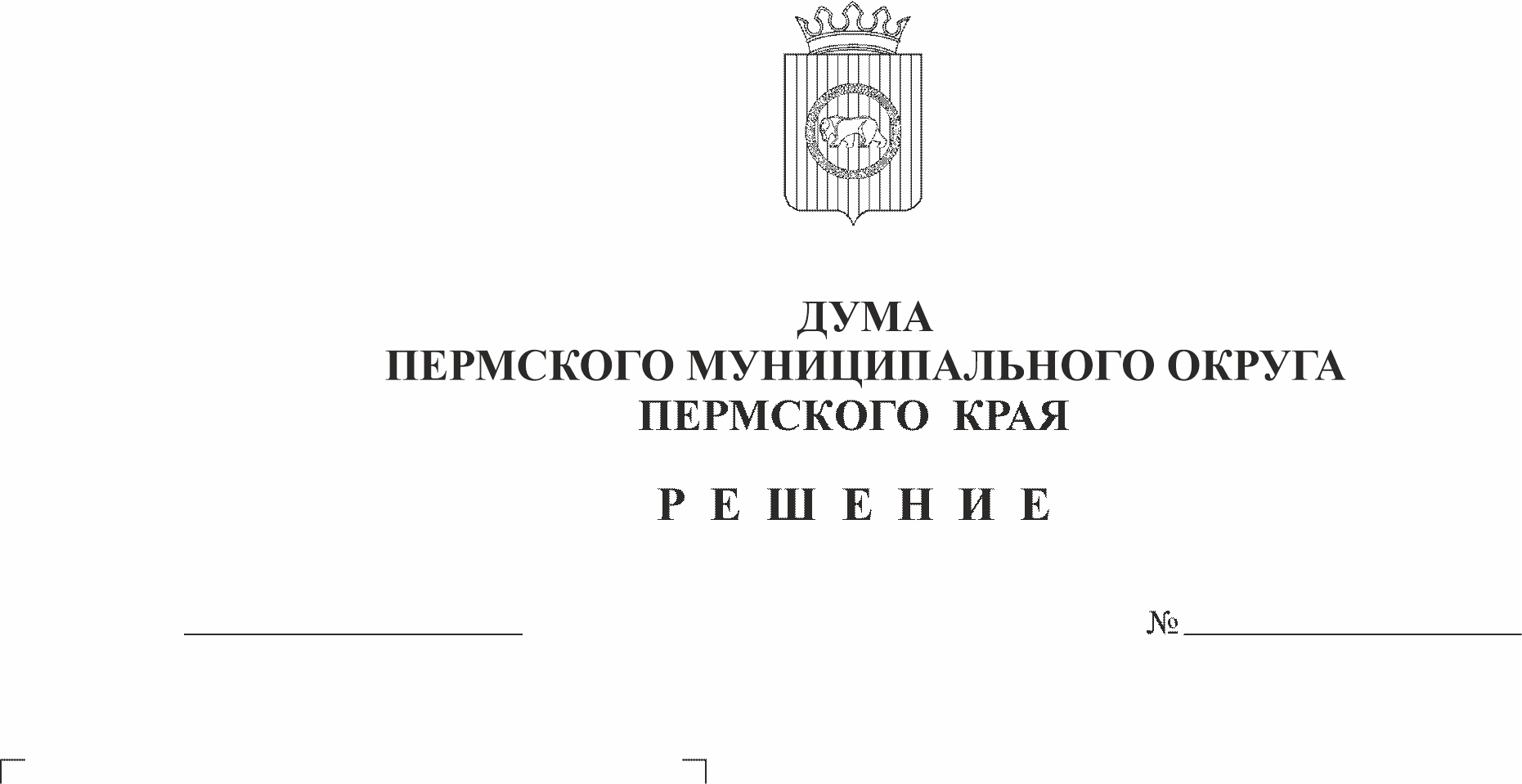 2.8 раздела 2 структуры администрации Пермского муниципального округа Пермского края, утвержденной решением Думы Пермского муниципального округа Пермского края от 29 ноября 2022 г. № 47В соответствии с пунктом 8 статьи 37 Федерального закона от 06 октября 2003 г. № 131-ФЗ «Об общих принципах организации местного самоуправления в Российской Федерации», частью 4 статьи 32 Устава Пермского муниципального округа Пермского края Дума Пермского муниципального округа Пермского края РЕШАЕТ:1. Внести в пункт 2.8 раздела 2 структуры администрации Пермского муниципального округа Пермского края, утвержденной решением Думы Пермского муниципального округа Пермского края от 29 ноября 2022 г. № 47 (в редакции решения Думы Пермского муниципального округа Пермского края от 15 декабря 2022 г. № 67) изменение, изложив его в следующей редакции: «2.8. управление жилищно-коммунального хозяйства администрации Пермского муниципального округа;».2. Опубликовать (обнародовать) настоящее решение в бюллетене муниципального образования «Пермский муниципальный округ» и разместить на официальном сайте Пермского муниципального округа в информационно-телекоммуникационной сети Интернет (www.permokrug.ru).3. Настоящее решение вступает в силу 01 апреля 2024 г.Председатель ДумыПермского муниципального округа                                                Д.В. ГордиенкоГлава муниципального округа –глава администрации Пермскогомуниципального округа                                                                       В.Ю. Цветов